5. URA DELA NA DALJAVO, 21. 4. 2020 Pozdravljen-a.Če mi še nisi poslal-a datoteke (besedilo s sličicami), mi jo čimprej pošlji na helena.markuta@ossklm.si. Lahko mi jo pošlješ tudi prek E-Asistenta.S pomočjo orodne vrstice VSTAVLJANJE in OBLIKE izdelaj prikazani miselni vzorec podnebij (glej spodaj).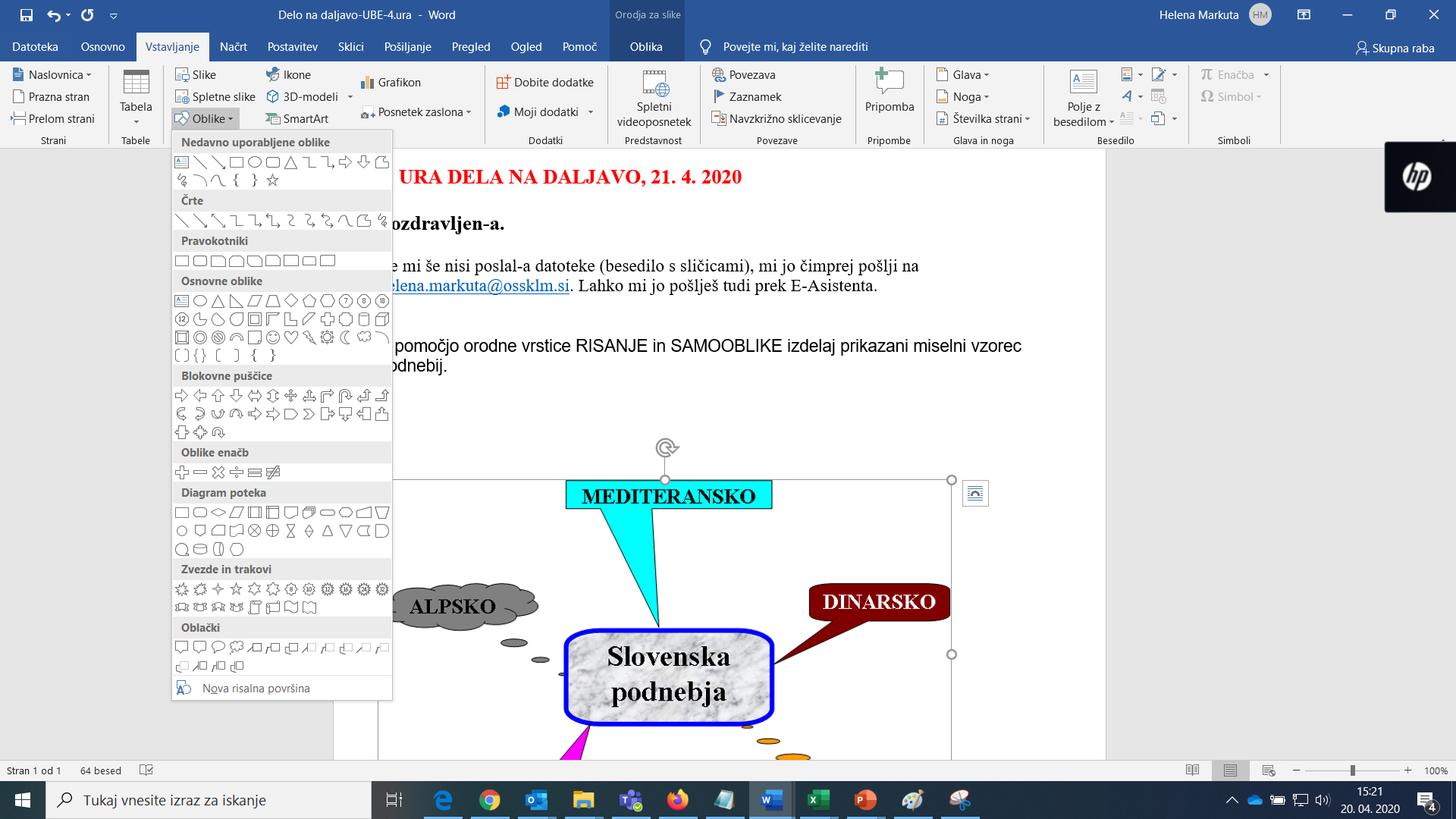 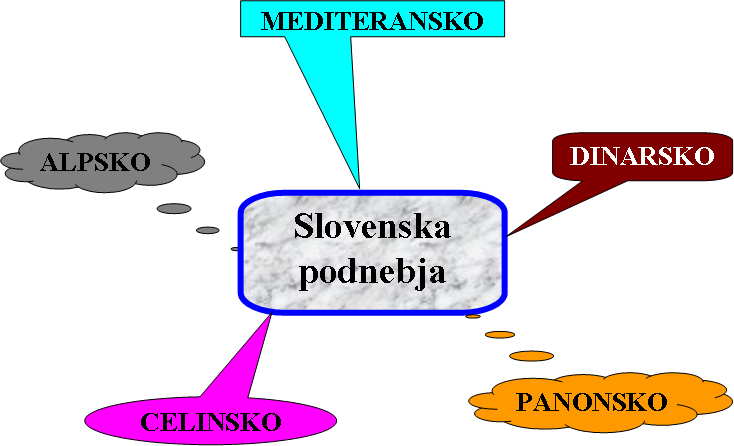 Ko narediš miselni vzorec mi ga pošlji na helena.markuta@ossklm.si ali preko E-Asistenta.Uspešno delo in veliko pozitivne energije vam želimHelena Markuta